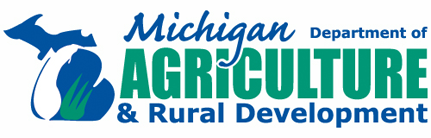 Meets the Michigan Food Law requirement for a transmittal letter to be submitted with the plans.Establishment Name: Address, City, Zip: Establishment Phone: Please list the name and phone number of primary contacts: For reviewing agency use only:General InformationMaximum number of meals to be served per day: Minimum staff per shift: Maximum staff per shift: These plans are for (check one):      An existing/pre-fabricated unit               A unit that will be built upon plan approvalThese plans are for a unit that: 	 Will return to a licensed commissary daily	 May stay at temporary locations for more than 24 hoursPlease summarize the proposed STFU/Mobile operation: I certify that the plan review application package submitted is accurate to the best of my knowledge.Please print name and title here: OwnerName: Address: City, State: Zip:     Phone #: E-mail: Commissary Information (if applicable)Name: License #: Address: City, State: Zip:   Phone #: E-mail: List of support vehicles (e.g., stock truck, refrigerator truck):Location of offsite storage (i.e., where trucks, STFU/mobile and dry goods will be stored between events)Address: City, State: Zip:  Phone #: E-mail: Fee: $ Check #: Receipt #: Date: Plan Review #: Assigned to: Remarks: Remarks: Remarks: These plans are for (check one):These plans are for (check one):These plans are for (check one):These plans are for (check one): Enclosed STFU Enclosed Mobile Other (Describe):  Pushcart STFU Mobile Pushcart Other (Describe):  Truck STFU Mobile Truck Other (Describe):  Watercraft STFU Mobile Watercraft Other (Describe):  Tent STFU Tent Mobile Other (Describe): Signature of owner or representative: Date: 